ברכות נא - אם שכח לברךמהרש"א חידושי הלכות מסכת ברכות דף נא עמוד אפירש"י... טעות נפל בפירש"י במה שפי' ויעשה ברכה לבטלה, דאם כוונת רב חסדא דלא יחזור ויברך מאי קאמר עלה רבינא הלכך אפילו גמר כו' - גם אין המשל דומה לנמשל. אבל כוונת רב חסדא דיחזור ויברך אם לא גמר לאכול והשתא המשל דומה לנמשל. וכי משום שלא בירך כבר על שאכל ששכח יוסיף על סרחונו שלא יברך על מה שיאכל עוד ועלה קאמר רבינא שפיר הלכך כו' ודו"ק:פני יהושע מסכת ברכות דף נא עמוד אבפירוש רש"י...וכתב מהרש"א ז"ל שטעות נפל בפירוש רש"י...אלא דבאמת אפילו בלא פירוש רש"י משל זה דרב חסדא תמוה לפי מה שפירש מהרש"א דהא דקאמר שיחזור ויאכל שום היינו במה שיחזור ויאכל בלא ברכה! אם כן משמע דאפילו בכה"ג שרוצה לאכול עוד נמי הוי מספקא להו מעיקרא. וזה אינו עולה על דעת כלל שיטעו התלמידים בדבר פשוט כזה דמהיכי תיתי יחזור ויאכל אכילה אחרת בלא ברכת הנהנין תחילה וסוף דאטו ברכת הנהנין תליא בתחילת הסעודה?! אלא דעל כרחך דעיקר האיבעיא היינו שאינו תאב לאכול כלל אלא דאפשר דבכולהו מספקא להו אם צריך דוקא שיחזור ויאכל אפילו שלא לתאבון כדי שלא יברך ברכה לבטלה או אפשר דאפ"ה הוי ברכה לבטלה כיון שאינו תאב לאכול...ואפשר ג"כ שמה שכתב רש"י ויעשה ברכה לבטלה אין כאן מקומו אלא בדיבור שאחריו בד"ה מי שאכל ושתה שייך זה הלשון דמהאי טעמא מספקא להו אי הוי ברכה לבטלה ואיזה חסרון או גמגום נפל בהעתקת לשון רש"י כיון דבלא"ה לשון מסורס הוא שלא כסדר לשון הגמרא ודו"ק:רמב"ם הלכות ברכות פרק ח הלכה יבכל הברכות האלו אם נסתפק לו בהם אם בירך או לא בירך אינו חוזר ומברך לא בתחלה ולא בסוף, מפני שהן מדברי סופרים, שכח והכניס אוכלין לתוך פיו בלא ברכה, אם היו משקין בולען ומברך עליהן בסוף, ואם היו פירות שאם זרקן ימאסו כגון תותים וענבים מסלקן לצד אחד ומברך ואחר כך בולען, ואם אינן נמאסין כגון פולים ואפונים פולטן מפיו עד שיברך ופיו פנוי ואחר כך אוכל. הראב"ד: והוא שבדעתו לאכול יותר דאם לא כן הוה ליה גמר. עוד נראה לי שאם יש לפניו משקין יותר שאינו בולע מה שבפיו אלא פולט ומה חסרון יש במלא פיו משקין אם יאבדו ולא יהנה מהם בלא ברכה, אבל כשאין לו יותר והוא דחוק לאותם שבפיו התירו לבלען ולא יאבדו ותאבד גם כן הברכה שהרי גמר שאם יפלוט אותם ג"כ תאבד שאין לו יותר עכ"ל. כסף משנה - שכתב משקין בולען ומברך עליהם בסוף אפשר לפרש דבריו שסובר שאינו מברך ברכה ראשונה וכדברי רבינו חננאל ולפיכך כתב שמברך עליהם בסוף שמברך עליהם ברכה אחרונה בלבד. ויותר נראה לומר דמברך ברכה ראשונה בסוף קאמר דאם לא כן הכי הוי ליה למימר ואינו מברך אלא ברכה אחרונה בלבד ועוד דאי ברכה אחרונה קאמר מאי קמשמע לן פשיטא….רבינו סובר שמברך ברכה ראשונה לבסוף כדברי הרא''ש והוא סובר שאם אין דעתו לשתות יותר הוה ליה גמר והא קי''ל דכל שגמר אינו חוזר ומברך למפרע. ונראה שמאחר שאפשר לפרש דברי רבינו שהם כדברי רבינו חננאל טפי עדיף לפרשם כן וכ''כ ה''ר מנוח שהוא דעת רבינו:רמב"ם הלכות ברכות ד:ב - מי שנסתפק לו אם בירך המוציא או לא בירך המוציא אינו חוזר ומברך מפני שאינו מן התורה, שכח לברך המוציא אם נזכר עד שלא גמר סעודתו חוזר ומברך ואם נזכר לאחר ד שגמר אינו חוזר ומברך. תלמוד בבלי מסכת ברכות לה. - תנו רבנן: אסור לו לאדם שיהנה מן העולם הזה בלא ברכה, וכל הנהנה מן העולם הזה בלא ברכה - מעל...אמר רב יהודה אמר שמואל: כל הנהנה מן העולם הזה בלא ברכה - כאילו נהנה מקדשי שמים, שנאמר: לה' הארץ ומלואה. רבי לוי רמי: כתיב לה' הארץ ומלואה, וכתיב: השמים שמים לה' והארץ נתן לבני אדם! לא קשיא, כאן - קודם ברכה, כאן - לאחר ברכה.  אמר רבי חנינא בר פפא: כל הנהנה מן העולם הזה בלא ברכה כאילו גוזל להקדוש ברוך הוא וכנסת ישראל...רשימות שיעורים (רי"ד סולובייצ'יק) מסכת ברכות דף נא עמוד איש להסתפק ביסוד דין ברכת הנהנין האם חל מדין מתיר או מדין ברכת השבח. ומסוגיית הגמרא (לעיל דף לה א) "אסור לאדם ליהנות מעולם הזה בלא ברכה" משמע דהברכה חלה מדין מתיר. ומאידך מסוגיין מוכח דברכת הנהנין הוי נמי חלות ברכת שבח והודאה, דאי נימא דגדר ברכות הנהנין הוא דחלה בתורת מתיר בלבד, דהיינו שהברכה מתירה את האיסור ליהנות, קשה היאך ס"ד בגמ' שאם עבר ואכל בלי ברכה שיכול לברך אחר האכילה, והרי כבר אכל באיסור, והאיך יחול ההיתר למפרע. ולמסקנא איתא דרק משום דהואיל ואידחי אידחי אין לו לברך, ומוכח דיסוד דין ברכות הנהנין הוא נמי חלות דין שבח והודאה על האכילה...ומבואר דיש ב' דינים בברכת הנהנין, חלות דין מתיר וחלות דין שבח.	ועיין ברמב"ם (פ"ח מהל' ברכות הי"ב) וז"ל שכח והכניס אוכלין לתוך פיו בלא ברכה ... ומדפסק במשקין דבולע ואח"כ מברך מבואר שפסק דיכולים לברך אחר השתייה, וצ"ע דבסוגיין מבואר שאין מברכין אחר האכילה...וקשה מ"ש דמברך לאחרי שבלע משקין, דמסתימת לשונו משמע שמברך אף על פי שאין דעתו לשתות עוד משקין?	ועוד יש להעיר דאם נאמר שברכת הנהנין חלה מדין מתיר ולהתיר את ההנאה מהו ההוה אמינא שבגמ' לדמות ברכת הגר שהיא ברכת המצוה לברכת הנהנין, דשאני ברכת המצוות שאינן חלות מתיר אלא חלות שבח והודאה בעלמא ומשום כך שפיר מברך ברכת המצוה אף לאחר עשיית המצוה? [ובאמת האור זרוע, (הובא בהגהות אשר"י חולין סי' ב'), פסק שאם לא בירך קודם שחיטה בדיעבד יכול לברך לאחר השחיטה, ונראה דסובר דברכת המצוות הויין ברכת שבח והודאה בעלמא, ומשום הכי מברך אותן אף אחרי עשיית המצוה.]	אמנם עיין בדברי הרמב"ם (פ"א מהל' ברכות הל' ב' - ג') וז"ל ומדברי סופרים לברך על כל מאכל תחילה ואח"כ יהנה ממנו וכו' וכל הנהנה בלא ברכה מעל וכו' וכשם שמברכים על ההנייה כך מברכים על כל מצוה ומצוה ואח"כ יעשה אותה עכ"ל, וצ"ב בהשואת הרמב"ם "וכשם שמברכים על ההנייה כך מברכים על כל מצוה ומצוה ואח"כ יעשה אותה", דמהי כוונתו בהשואה זו? והרי הרמב"ם פסק להלן (בפי"א מהל' ברכות הל' ב' - ג') דמברכים ברכות המצוות קודם לעשיית המצוה, ומה חידש לן הרמב"ם כאן (פ"א מהל' ברכות ה"ב) דכשם שמברכים על הנאה קודם שיהנה כך מברכים על המצות עובר לעשייתן? ואשר נראה מזה דלשיטת הרמב"ם חל איסור לעשות מעשה מצוה מבלי מלברך עליה קודם עשייתה כמו שחל איסור ליהנות מעוה"ז בלי ברכה. והרמב"ם השווה הנאת הנפש להנאת הגוף דבתרוייהו אסור ליהנות בלי ברכה, וברכת המצוות חלין מדין מתיר כברכת הנהנין! ולפי זה מיושב הדמיון בין ברכת הגר לברכת הנהנין, דס"ד דכמו שאי אפשר לברך להתיר את ההנאה למפרע אחרי האכילה כמו כן לא יהא אפשר לברך אחרי עשיית המצוה. ומהא דגר מברך אחרי הטבילה מוכח לכאורה דחל מתיר למפרע, וא"כ ה"ה בברכת הנהנין סד"א דמברך אף לאחר האכילה. ומסקינן דדוקא בברכת הגר, דמעיקרא גברא לא חזי, תיקנו לברך אחרי המצוה, ומכיון דלא אפשר לברך לפני הטבילה תיקנו שחל ההיתר למפרע בברכה שלאחר הטבילה. משא"כ בשאר המצוות וברכות הנהנין, שהברכה חלה מדין מתיר, דחייב לברך דוקא קודם ההנאה ועשיית המצוה.ולפי"ז נראה ליישב נמי את פסק הרמב"ם במשקין דפסק דבולען ואח"כ מברך עליהן, והוא משום דמדמי משקין לגר דמברך אחרי הטבילה. דהנה בגר משום דהגברא לא חזי לברך לפני המעשה תיקנו החכמים שיברך אחרי מעשה הטבילה ושההיתר דהברכה יחול למפרע. וס"ל להרמב"ם דה"ה במשקין דמאחר שהכניסן לפיו בלי ברכה הרי הגברא לא חזי לברך עליהן, דאם יפלטם ימאסו וילכו לאיבוד, וכשהם בתוך פיו אי אפשר לו לברך, וא"כ הריהו דומה לגר דלא חזי לברך ובזה תיקנו החכמים ברכה אחרי המעשה, וההיתר חל למפרע (ועיין בכס"מ שם).[אמנם עדיין צ"ב לשיטת הרמב"ם דברכת המצוות חלין מדין מתיר, מדוע תיקנו ברכת הטבילה לגר אחר שטבל דלכאורה לא הוה ליה לברך בכלל. וי"ל דלפעמים תיקנו חכמים ברכת המצוה לא על מעשה המצוה אלא על החלות שבא מכח המצוה, וברכת הטבילה חלה על חלות קדושת ישראל שנתהווה ע"י מעשה הגירות. ולפי זה יש להסתפק בגר קטן שמטבילין אותו על דעת בית דין ואין הגר עצמו מברך על הטבילה אלא הבית דין מברכים, האם מברכין לאחר עשייתה או לפניה, דהא אין לומר דהבית דין הם גברא דלא חזי שהרי הם יכולים לברך אשר קדשנו במצותיו וצונו אף קודם הטבילה. אמנם לפי מה שנתבאר דברכת הטבילה חלה על חלות קדושת ישראל שנתהווה ע"י מעשה הגירות אזי י"ל דאף בגר קטן מברכין אחר הטבילה.]שולחן ערוך אורח חיים קעב:א - שכח והכניס משקין לתוך פיו בלא ברכה, בולען ואינו מברך עליהם ברכה ראשונה. הגה: וי"א דמברך עליהם, וכן נראה עיקר (הרשב"א בשם הראב"ד והרא"ש פרק ג' שאכלו וכן דברי הרמב"ם פ"ח מהל' ברכות). משנה ברורה: וכן נראה עיקר - ודעת רוב הפוסקים כדעה ראשונה שאינו מברך רק ברכה אחרונה אם שתה כשיעור וכן הסכים הא"ר:שער הציון :  כי הנה דעה ראשונה שסוברת דבולען בלי ברכה היא דעת רבנו חננאל ולאו יחידאה הוא, כי כן הוא גם דעת רש"י [והובא בהגר"א] וריא"ז, ובתוספות רבנו יהודה גם כן העתיק לפירוש רבנו חננאל בגמרא, ומשמע דהכי סבירא לה, וגם דעת הרמב"ם כן הוא כנראה מפשטיות דבריו, וכמו שכתב הגר"א בביאורו [ודלא כמו שמצדד בדרכי משה בביאורו], וכן כתב הכסף משנה בשם רבנו מנוח, וגם דעת הראב"ד בהשגות לדינא כן הוא [והראב"ד שהובא בהג"ה הוא ראב"ד אחר דסבירא לה דאפילו גמר סעודתו לגמרי ונזכר אחר כך גם כן יברך, דפוסק כרבינא, ויחידאה הוא בזה ולא נוכל לצרפו כלל, וכמו שנפסק לעיל בסימן קס"ז סעיף ח לדינא בלי שום חולק], וגם מסתימת הסמ"ג והאור זרוע והרא"ה משמע גם כן דמפרשי דבולען בלי ברכה כלל, כדעת רבנו חננאל ורש"י, דאי לאו הכי היה להו לפרש: שולחן ערוך אורח חיים קסז:ח  - שכח ואכל ולא בירך המוציא, אם נזכר בתוך הסעודה מברך, ואם לא נזכר עד שגמר סעודתו, אינו מברך. משנה ברורה: (מז) מברך - על מה שיאכל אח"כ דכי בשביל שאכל עד עתה בלי ברכה יחזור ויאכל בלי ברכה [גמרא]: (מח) אינו מברך - שברכת הנהנין הוא כשאר ברכת המצות שאין מברכין עליהם אלא עובר לעשייתן ולא אח"כ אא"כ היא מצוה שא"א לברך עליה עובר לעשייתן כמ"ש בסימן קנ"ח סי"א ע"ש. ומיהו אם אפשר לו לאכול עוד מעט טוב שיברך המוציא ויאכל:הערות הגרי"ש אלישיב מסכת ברכות דף נא עמוד אאליבא דהרא"ש מי שלא בירך יש לו חיוב שוב לברך על מאכל זה"הלכך אפי' גמר סעודתו יחזור ויברך". הרשב"א בשם הראב"ד העלה כן להלכה, אמנם, שיטה יחידאה היא ולא קיי"ל כן להלכה כמבואר בסי' קס"ז ס"ח. אמנם, מי שאכל מאכל שא"א שוב לפולטו ונזכר קודם שבלע שלא בירך, א"א שיברך הברכה בליבו שהרי הרהור לאו כדיבור. ולכך כתב הרא"ש שבכה"ג יברך אחרי שיבלע ומהני ברכתו זו משום שחשיב עובר לעשייתן. וכן הובא להלכה בדברי הרמ"א סי' קע"ב ס"א. אמנם רוב האחרונים שם חלקו על פסיקת הרמ"א וקיי"ל להלכה שלא יברך אחר אכילתו. ומ"מ ראוי לחוש לדברי הרא"ש ולשוב לאכול עוד כדי שיוכל לברך ולצאת לדעת הרא"ש. והסברא בכך היא שמאחר ונזכר ונתחייב בברכה טרם שבלע את המאכל וא"כ חל עליו חובה כבר בברכה זו, ולכך אין ברכתו רק כתשלומין ותיקון על העבר בלבד, אלא הוי כחובה לברך על מאכל זה ומקיים זאת עכ"פ ע"י שאכל שוב. (וע"ש לדינא במ"ב סק"ד).אמרי נועם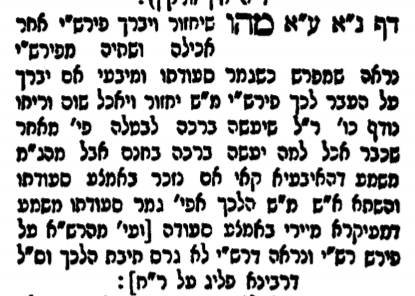 צל"ח מסכת ברכות דף נא עמוד אנלע"ד שהגירסא הפוכה, ומתחלה גרסינן אמר רבינא הלכך, ואדלעיל קאי דאמרינן מסלקן, והיינו שמברך בעודן בפיו, ואמר רבינא הלכך וכו'. ואח"כ גרסינן בעו מיניה מרב חסדא. ובלתי ספק אצלי שזו היתה גירסת רש"י, ומסולק תמיהת המהרש"א. ועוד נלע"ד לקיים הגירסא שלפנינו, ונדקדק במה שבעו מיניה מרב חסדא וכו' מהו שיחזור ויברך, זה הלשון אינו מדוקדק, כיון שלא בירך עדיין כלל איך שייך לומר שיחזור ויברך, וכך הוה להו למבעי מהו שיברך? ולכן נלע"ד שהכוונה הוא שברכה ראשונה ודאי צריך לברך, ומיירי שנזכר באמצע האכילה והשתיה, וכגון שלא היה יכול לסלקינהו לצד אחד. ועיין ברא"ש [סימן ל"ג] שפוסק שמה שאמרו במשקין בולען, היינו שמברך אחר שבלען, שכיון שנזכר קודם שבלען מקרי קצת עובר לעשייתן, ע"ש. ומינה דהוא הדין באוכלין היכי שאי אפשר לסלקינהו.